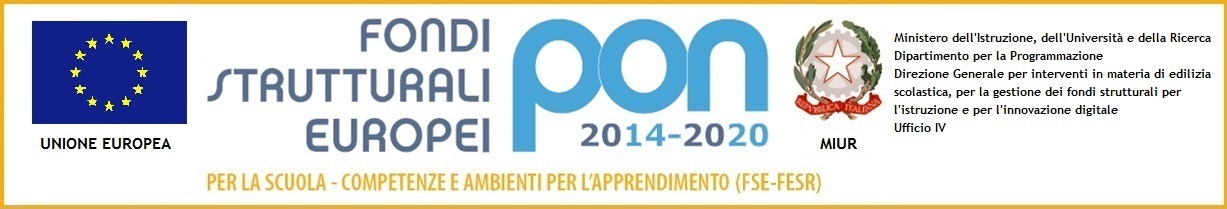 Prot. N. 8595/I/9  del 18/10/2019A tutto il Personale Docente dell’I.C. “Collecini – Giovanni XXIII”;Al sito web;All’Albo.OGGETTO: PUBBLICAZIONE GRADUATORIA PROVVISORIA PER ESPERTI                       “Orientamento formativo e ri-orientamento”  Codice identificativo 10.1.6A-FSEPON-CA-2018-366 		CUP: E27I18000540007TITOLO: “A SCUOLA DI FUTURO”IL DIRIGENTE SCOLASTICOVisti	il D.Lgs. 30 marzo 2001, n. 165 e il D.P.R. 8 marzo 1999, n.275; Vista 	la nota prot. n. AOODGEFID/7891 del 27 marzo 2018 del MIUR – Dipartimento per la Programmazione e la gestione delle risorse umane, finanziarie e strumentali - Direzione Generale per interventi in materia di edilizia scolastica, per la gestione dei fondi strutturali per l’istruzione e per l’innovazione digitale – Ufficio IV - Fondi Strutturali Europei – Programma Operativo Nazionale “Per la scuola, competenze e ambienti per l’apprendimento” 2014-2020. Avviso pubblico rivolto alle Istituzioni scolastiche statali per la realizzazione di Progetti di “Orientamento formativo e rio-orientamento” Asse I  - Istruzione – Fondo Sociale Europeo(FSE). Obiettivo specifico 10.1 – Azione 10.1.6 : azioni di orientamento, di continuità, e di sostegno alle scelte dei percorsi formativi, universitari e lavorativi.Visto	il Progetto all’uopo predisposto, denominato “A scuola di futuro”, approvato  dal Collegio dei docenti del 17.10.2016 verbale n. 3 e dal Consiglio d’Istituto  nella  seduta del 26.10.2016  verbale n. 2; Vista	la nota prot. n. AOODGEFID/7891 del 27.03.2018 con la quale la Direzione Generale per interventi in materia di edilizia scolastica, per la gestione dei fondi strutturali per l’istruzione e per l’innovazione digitale – Uff.IV del MIUR ha comunicato che è stato autorizzato il progetto proposto  da questa Istituzione Scolastica;Visto	il bando di reclutamento ESPERTO pubblicato in data 27/09/2019 con prot. N. 7801/I/9;Visti	gli esiti della valutazione dei curricola pervenuti come da verbale GOP n. 1 Prot. N. 8088/I/9  del 04/10/2019; vista                la proroga del 04.10.2019 prot.n. 8089/I/9 Visti	gli esiti della valutazione dei curricola pervenuti come da verbale GOP n. 2 Prot. N. 8317/I/9  del 11/10/2019;Considerato	che la procedura interna per la selezione del personale per la figura di Esperto,   Decreto  del 11.10.2019  Prot. n. 8319/I/9,  è andata deserta per il  modulo n. 1 e n. 3 previsto dal progetto in oggetto;visto                il bando di reclutamento Esperto Esterno del 11.10.2019 prot. n. 8320/I/9 Considerato 	che il termine ultimo per la presentazione dell’istanza di partecipazione da parte degli aspiranti era fissato improrogabilmente per le ore 12:00 del 18/10/2019;Visti	gli esiti della valutazione dei curricola pervenuti come da verbale GOP n. 3 Prot. N. 8594/I/9  del 18/10/2019;DISPONE La pubblicazione all’albo della scuola, all’albo pretorio e sul sito istituzionale www.collecini.edu.it   nella sezione Progetti europei della graduatoria provvisoria relativa agli incarichi di Esperti e Tutor per il progetto “A scuola di futuro”. Avverso la presente graduatoria è possibile esperire ricorso  all’indirizzo di posta elettronica ceic80800n@istruzione.it, entro, e non oltre, le ore 12:00 del quinto giorno dalla data di pubblicazione, tenuto conto che è pervenuta per ciascun modulo un'unica candidatura e del termine del progetto previsto per il 20  dicembre 2019. Decorso tale termine la graduatoria è da considerarsi definitiva. EspertoIL DIRIGENTE SCOLASTICOPROF. ANTONIO VARRIALE(Firma autografa sostituita a mezzo stampa ai sensi dell’art. 3, comma 2 del decreto legislativo n. 39/1993)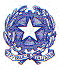 Ministero dell’Istruzione, dell’Università e della RicercaAmbito Scolastico CE/7ISTITUTO COMPRENSIVO STATALE“COLLECINI – GIOVANNI XXIII”SAN LEUCIO – CASTEL MORRONESCUOLA DELL’INFANZIA – SCUOLA PRIMARIASCUOLA SECONDARIA DI PRIMO GRADO AD INDIRIZZO MUSICALEVia Giardini Reali n. 44 - 81100 CasertaTel. 0823/301571 –Codice Ministeriale CEIC80800N – Codice Fiscale 93036920614Sito Web: www.collecini.gov.itE-Mail: ceic80800n@istruzione.it – Pec: ceic80800n@pec.istruzione.it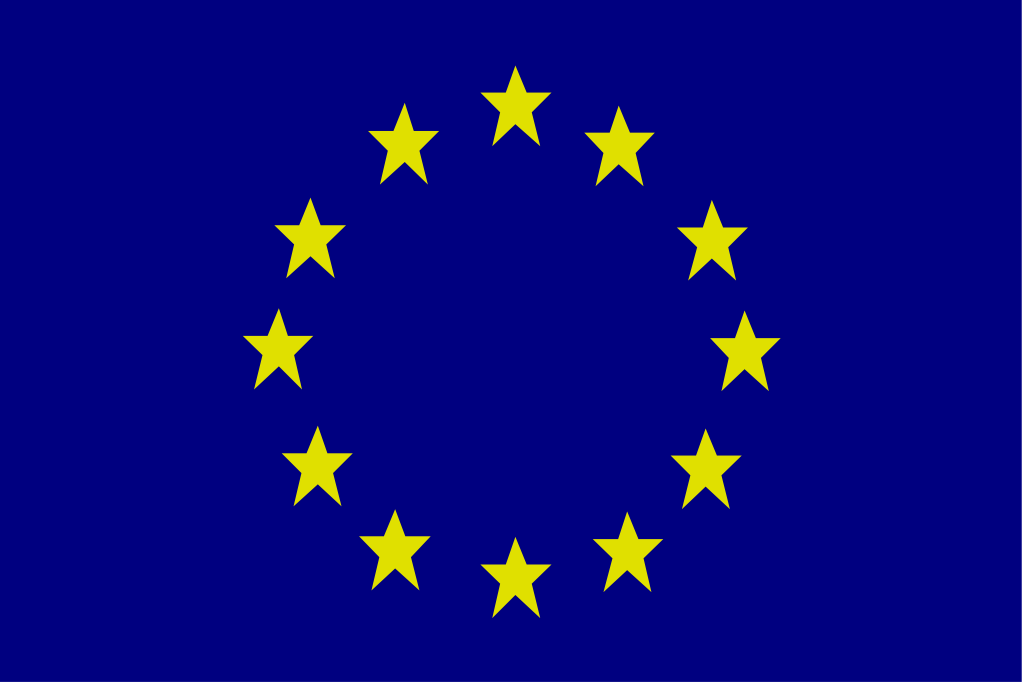 ModuloTitoloN. Prog.NominativoEsternoTitolo di accessoPunteggio1Lab 3D1MICHELE SORBOEsternoSì423Let’s find your school1PAOLA AMATOEsternoSì38